PHÒNG GIÁO DỤC VÀ ĐÀO TẠO QUẬN LONG BIÊNTRƯỜNG MẦM NON HỒNG TIẾN--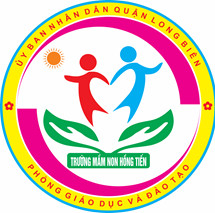 GIÁO ÁN LĨNH VỰC PHÁT TRIỂN THẨM MĨHOẠT ĐỘNG ÂM NHẠCĐề tài : VĐMH : Mặt trời nhỏ	  - NH : Lời chào của emLứa tuổi : Trẻ MGL (5 – 6 tuổi)Số lượng : 20 - 24 trẻThời gian dạy : 30 – 35 phútGiáo viên : Phạm Thanh HuệNăm học 2021 – 2022I. MỤC ĐÍCH YÊU CẦU:1. Kiến thức:- Trẻ thuộc bài hát: “Mặt trời nhỏ”- Trẻ biết các động tác đơn giản để vận động minh họa bài: Mặt trời nhỏ - Nguyễn Mạnh Hùng.- Trẻ biết tên bài hát, tên tác giả bài nghe hát: Lời chào của em - Nghiêm Bá Hồng.2. Kĩ năng:- Trẻ hát đúng lời và giai điệu bài hát: “Mặt trời nhỏ”- Ghi nhớ và thực hiện tốt các động tác minh họa kết hợp cảm xúc vui tươi trên nét mặt khi biểu diễn bài Mặt trời nhỏ.- Trẻ biết lắng nghe và thể hiện cảm xúc khi nghe giai điệu của bài hát: Lời chào của em.- Rèn kĩ năng ghi nhớ, kĩ năng lắng nghe, diễn đạt suy nghĩ, nhận xét của mình,  phối hợp hài hòa và thực hiện theo hướng dẫn của cô thông qua các hoạt động trong giờ học.3. Thái độ: - Tích cực tham gia các hoạt động cùng cô và các bạn.- Giáo dục lễ giáo cho trẻ thông qua các bài hát trong giờ hoạt động.- Lễ phép, chào hỏi, kính trọng ông bà, bố mẹ và những người xung quanhII. Chuẩn bị:1. Địa điểm – đội hình:- Địa điểm: Trong phòng âm nhạc- Đội hình: Vòng cung2. Đồ dùng của cô:- Máy tính, màn chiếu, PowerPoint - Nhạc không lời, nhạc có lời bài hát: Mặt trời nhỏ; Lời chào của em.- Hình ảnh, video minh họa nội dung bài nghe hát: Lời chào của em- Đàn Piano.- Sân khấu.3. Đồ dùng của trẻ:- Trang phục gọn gàng, nơ tay.- Các dụng cụ âm nhạc: Xắc xô, phách tre...4. Các động tác minh họa:   - “Bé là mặt trời nhỏ. Bé ngoan là ngoan nhất nhà”:  Hai tay đưa lên đầu hình vòng cung, quay hai bên và nhún.   - “Mặt trời luôn luôn thức sớm. Bé đi theo mẹ theo ba”:  Hạ từng tay xuống hơi nghiêng đầu.   - “Bé là mặt trời nhỏ. Bé vui là vui đến trường”: Hai tay đưa lên đầu hình vòng cung, chân nhún kết hợp hai tay .   - “Cùng vui là vui múa hát. Bé thật chăm ôi bé thật ngoan”: Rung tay kết hợp chống chân kết hợp tay.- “Thầy cô mẹ cha đều khen. Bé thật chăm ôi bé thật ngoan”: Đưa 2 tay vào ngực khoanh tay, đưa 2 tay lên cao, lắc tay và quay 1 vòng. III, CÁCH TIẾN HÀNH:Hoạt động của côHoạt động của trẻ1. Ổn định tổ chức- Mời các con luyện giọng trước khi vào giờ học- Cô đánh đàn và làm mẫu từ nốt Đồ đến nốt Đố “Là - la - lá - la – là” . 2. Nội dung* Ôn hát: “Mặt trời nhỏ”- Các con thật giỏi, và cô thấy các bạn nhỏ lớp mình rất đoàn kết vui vẻ và rất ngoan giống như bạn Mặt trời nhỏ trong bài hát “Mặt trời nhỏ” của nhạc sỹ Nguyễn Mạnh Hùng đấy. Lớp mình cùng hát lại bài hát này cùng cô nhé. (Sửa sai cho trẻ nếu cần).* Dạy vận động: Mặt trời nhỏ- Các con thấy giai điệu bài hát này như thế nào?- Cô nghĩ nếu vừa hát vừa thực hiện các động tác vận động minh họa thì bài hát này sẽ hay hơn rất nhiều đấy. - Bạn nào có ý tưởng về các cách vận động minh hoạ cho bài hát này không? (Trẻ suy nghĩ và đưa ra ý tưởng của mình)- Cô cho cả lớp thực hiên một lần ý tưởng của trẻ. (Khen trẻ có ý tưởng hay).- Cô cũng vừa nghĩ ra các động tác minh họa cho bài hát này kết hợp nét mặt vui tươi, cô sẽ biểu diễn để các con cùng xem nhé.  - Cô làm mẫu lần 1 (không giải thích). + Các con thấy cách minh họa này của cô như thế nào?- Các con có muốn cùng tập các động tác này để minh họa khi hát bài Mặt trời nhỏ không?- Cô làm mẫu lần 2: Cô làm chậm hơn.- Mời cả lớp đứng thành 5 hàng ngang so le nhau và tập cùng cô.(Cô vừa hướng dẫn từng đoạn, vừa phân tích động tác khó)- Cô và trẻ cùng tập các động tác minh họa cho bài hát. (Sửa sai nếu có).- Lần lượt từng tổ, các nhóm lên vận động minh họa.- Mời 1- 2 trẻ lên biểu diễn.- Cho cả lớp lên biểu diễn. (Cô chú ý sửa sai cho trẻ sau mỗi hình thức, động viên, khích lệ những trẻ còn nhút nhát)* Nghe hát: Lời chào của em - Bé mặt trời nhỏ thì ngoan nhất nhà, bé chăm dậy sớm theo mẹ, theo cha đến lớp đấy! Cô Huệ còn biết cũng có một bạn nhỏ rất rất ngoan, đi đến đâu, gặp ai cũng biết chào, biết hỏi với nụ cười thật tươi đấy, mời các con hãy làm quen với bạn nhỏ đáng yêu đó trong bài hát: “Lời chào của em” của nhạc sĩ - Nghiêm Bá Hồng nhé!- Lần 1: Cô vừa hát  vừa kết hợp hình ảnh minh họa bài nghe hát.+ Cô hỏi trẻ: Cô vừa hát cho các con nghe bài hát gì?+ Chúng mình thấy giai điệu của bài hát này như thế nào?- Lần 2: Cô vừa hát và biểu diễn cùng trẻ.  - Lần 3 : Cô cho trẻ xem video ca sĩ biểu diễn.3. Kết thúc- Cô nhận xét, động viên, khen ngợi trẻ, - Mời cả lớp thu dọn đồ dùng và chuyển hoạt động.- Trẻ luyện giọng cùng cô.- Trẻ thực hiện theo yêu cầu của cô.- Trẻ hát cùng cô và các bạn- Trẻ trả lời- Trẻ trả lời- Trẻ nêu ý tưởng của mình- Trẻ vận động- Trẻ quan sát- Trẻ quan sát- Trẻ trả lời- Trẻ trả lời- Trẻ quan sát- Trẻ thực hiện theo yêu cầu của cô- Trẻ vận động minh họa- Trẻ thực hiện theo yêu càu của cô- 1,2 trẻ lên biểu diễn- Trẻ biểu diễn - Trẻ lắng nghe- Trẻ quan sát- Trẻ trả lời- Trẻ trả lời- Trẻ hát và biểu diễn- Trẻ quan sát- Trẻ lắng nghe- Trẻ thu dọn đồ dùng và chuyển hoạt động.